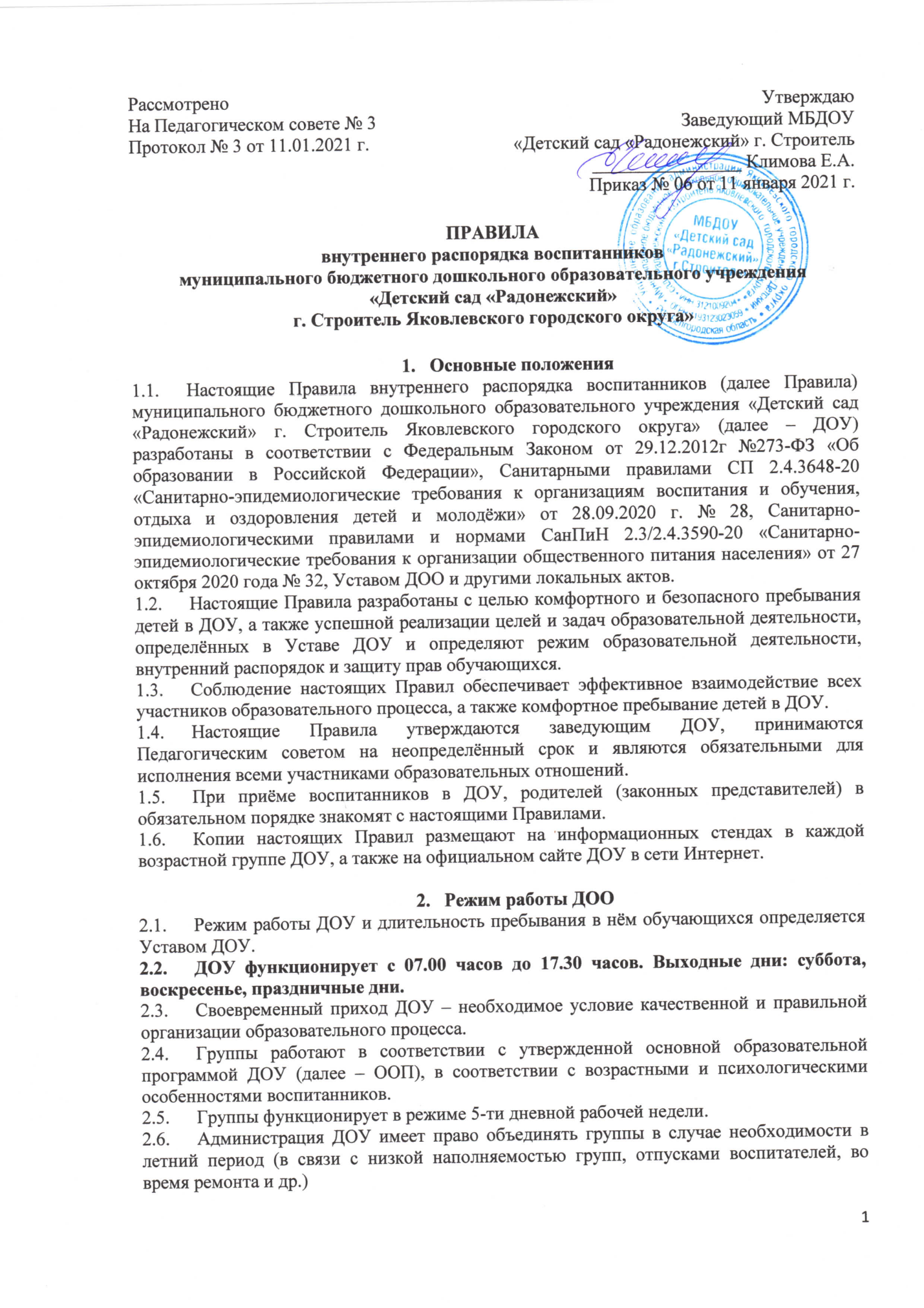 ПРАВИЛАвнутреннего распорядка воспитанниковмуниципального бюджетного дошкольного образовательного учреждения «Детский сад «Радонежский»г. Строитель Яковлевского городского округа»Основные положенияНастоящие Правила внутреннего распорядка воспитанников (далее Правила) муниципального бюджетного дошкольного образовательного учреждения «Детский сад «Радонежский» г. Строитель Яковлевского городского округа» (далее – ДОУ) разработаны в соответствии с Федеральным Законом от 29.12.2012г №273-ФЗ «Об образовании в Российской Федерации», Санитарными правилами СП 2.4.3648-20 «Санитарно-эпидемиологические требования к организациям воспитания и обучения, отдыха и оздоровления детей и молодёжи» от 28.09.2020 г. № 28, Санитарно-эпидемиологическими правилами и нормами СанПиН 2.3/2.4.3590-20 «Санитарно-эпидемиологические требования к организации общественного питания населения» от 27 октября 2020 года № 32, Уставом ДОО и другими локальных актов.Настоящие Правила разработаны с целью комфортного и безопасного пребывания детей в ДОУ, а также успешной реализации целей и задач образовательной деятельности, определённых в Уставе ДОУ и определяют режим образовательной деятельности, внутренний распорядок и защиту прав обучающихся.Соблюдение настоящих Правил обеспечивает эффективное взаимодействие всех участников образовательного процесса, а также комфортное пребывание детей в ДОУ.Настоящие Правила утверждаются заведующим ДОУ, принимаются Педагогическим советом на неопределённый срок и являются обязательными для исполнения всеми участниками образовательных отношений.При приёме воспитанников в ДОУ, родителей (законных представителей) в обязательном порядке знакомят с настоящими Правилами.Копии настоящих Правил размещают на информационных стендах в каждой возрастной группе ДОУ, а также на официальном сайте ДОУ в сети Интернет.Режим работы ДООРежим работы ДОУ и длительность пребывания в нём обучающихся определяется Уставом ДОУ.ДОУ функционирует с 07.00 часов до 17.30 часов. Выходные дни: суббота, воскресенье, праздничные дни.Своевременный приход ДОУ – необходимое условие качественной и правильной организации образовательного процесса.Группы работают в соответствии с утвержденной основной образовательной программой ДОУ (далее – ООП), в соответствии с возрастными и психологическими особенностями воспитанников.Группы функционирует в режиме 5-ти дневной рабочей недели.Администрация ДОУ имеет право объединять группы в случае необходимости в летний период (в связи с низкой наполняемостью групп, отпусками воспитателей, во время ремонта и др.) Основу режима образовательного процесса в ДОУ составляет распорядок сна и бодрствования, приёмов пищи, гигиенических и оздоровительных процедур, образовательной деятельности (далее ОД), прогулок и самостоятельной деятельности воспитанников. Расписание ОД составляется в соответствии с Санитарными правилами СП 2.4.3648-20, утвержденных постановлением Главного государственного санитарного врача РФ от 28.09.2020 г. № 28. Приём детей в ДОУ осуществляется с 7.00 часов до 8.30 часов.Родители (законные представители) обязаны забирать воспитанников из ДОУ до 17.30 часов. Если родители (законные представители) не могут лично забрать ребенка из ДОУ, то требуется заранее оповестить об этом администрацию детского сада и сообщить, кто будет забирать ребенка из тех лиц, на которых предоставлены личные заявления родителей (законных представителей) или доверенности.Здоровье ребёнкаОрганизацию оказания первичной медико-санитарной помощи воспитанникам ДОО осуществляют медицинская сестра и медицинская сестра. ДОУ, при реализации ООП создает условия для охраны здоровья воспитанников, в том числе обеспечивает:текущий контроль за состоянием здоровья воспитанников;проведение санитарно-гигиенических, профилактических и оздоровительных мероприятий, обучение и воспитание в сфере охраны здоровья воспитанников ДОУ;соблюдение государственных санитарно-эпидемиологических правил и нормативов;расследование и учёт несчастных случаев с воспитанниками во время пребывания в ДОУ, в порядке, установленном федеральным органом исполнительной власти, осуществляющим функции по выработке государственной политики и нормативно-правовому регулированию в сфере образования, по согласованию с федеральным органом исполнительной власти, осуществляющим функции по выработке государственной политики и нормативно-правовому регулированию в сфере здравоохранения. 3.3. Контроль утреннего приёма детей в ДОУ осуществляет воспитатель, утренний фильтр осуществляет медицинская сестра. 3.4. Выявленные больные или с подозрением на заболевание воспитанники в ДОУ не принимаются; заболевших в течение дня детей изолируют от здоровых (временно размещают в изоляторе) до прихода родителей (законных представителей) или направляют в лечебное учреждение. 3.5. Администрация ДОУ оставляет за собой право принимать решение о переводе ребёнка в изолятор ДОУ в связи с появлением внешних признаков заболевания. Состояние здоровья ребёнка определяет по внешним признакам воспитатель и медицинская сестра. 3.6. Родители (законные представители) обязаны приводить ребёнка в ДОУ здоровым и информировать воспитателей о каких-либо изменениях, произошедших в его состоянии здоровья дома. 3.7. Если у ребёнка есть особенности здоровья и развития, то родители (законные представители) должны поставить в известность воспитателя и предоставить медицинской сестре, соответствующее медицинское заключение. 3.8. О невозможности прихода ребёнка по болезни или другой уважительной причине родители (законные представители) должны сообщить в ДОУ. 3.9. Ребёнок, не посещающий ДОУ более чем 5 дней (за исключением выходных и праздничных дней), должен иметь справку от врача с данными о состоянии здоровья (с указанием диагноза, длительности заболевания, сведений об отсутствии контакта с инфекционными больными). 3.10. В случае длительного отсутствия ребенка в ДОУ по каким-либо обстоятельствам родителям (законным представителям) необходимо написать заявление на имя заведующего ДОУ о сохранении места за воспитанником с указанием периода и причин его отсутствия.4. Внешний вид и одежда воспитанников4.1. Родители (законные представители) воспитанников должны обращать внимание на соответствие одежды и обуви ребенка времени года и температуре воздуха, возрастным и индивидуальным особенностям (одежда не должна быть слишком велика; обувь должна легко сниматься и надеваться), следить за исправностью застежек (молний). 4.2. Родители (законные представители) обязаны приводить ребёнка в опрятном виде, чистой одежде и обуви. 4.3. Если внешний вид и одежда воспитанника неопрятна, воспитатель вправе сделать замечание родителям (законным представителям) и потребовать надлежащего ухода за ребенком. 4.4. В группе у каждого ребёнка должна быть сменная обувь с фиксированной пяткой (желательно, чтобы ребёнок мог снимать и надевать ее самостоятельно), сменная одежда, как для нахождения в группе, так и для прогулок на улице, в т.ч. с учётом времени года, расческа, личные гигиенические салфетки (носовой платок), спортивная форма, а также головной убор (в теплый период года). 4.5. Порядок, в специально организованных в раздевальной шкафах для хранения обуви и одежды воспитанников, поддерживают их родители (законные представители). 4.6. Во избежание потери или случайного обмена вещей родители (законные представители) воспитанников маркируют их. 4.7. В шкафу каждого воспитанника должно быть два пакета для хранения чистого и использованного белья. 4.8. Родители (законные представители) должны ежедневно проверять содержимое шкафов для одежды и обуви, в т.ч. пакетов для хранения чистого и использованного белья, а также еженедельно менять комплект спортивной одежды. 4.9. Для пребывания на улице приветствуется такая одежда, которая не мешает активному движению, легко просушивается и которую воспитанник вправе испачкать. 4.10. Зимой и в мокрую погоду рекомендуется, чтобы у воспитанника были запасные сухие варежки и одежда.5. Обеспечение безопасности5.1. Родители (законные представители) должны своевременно сообщать воспитателям групп об изменении номера телефона, места жительства и места работы. 5.2. Для обеспечения безопасности родители (законные представители) должны лично передавать детей воспитателю группы. 5.3. Родителям (законным воспитателям) запрещается забирать детей из группы, не поставив в известность воспитателя, а также поручать это детям, подросткам в возрасте до 18 лет, лицам в нетрезвом состоянии. 5.4. Посторонним лицам запрещено находиться в помещениях и на территории ДОУ без разрешения администрации. 5.5. Во избежание несчастных случаев родителям (законным воспитателям) необходимо проверять содержимое карманов в одежде детей на наличие опасных предметов. 5.6. Не рекомендуется надевать воспитанникам золотые и серебряные украшения, давать с собой дорогостоящие игрушки, мобильные телефоны, а также игрушки, имитирующие оружие. Воспитатели не несут ответственность за их потерю. 5.7. Воспитанникам категорически запрещается приносить в ДОУ острые, режущие, стеклянные предметы, а также мелкие предметы (бусинки, пуговицы и т. п.), таблетки и другие лекарственные средства. 5.8. Детям запрещается приносить в ДОУ жевательную резинку и другие продукты питания (конфеты, печенье, сухарики, напитки и др.). 5.9. Запрещается оставлять коляски, санки, велосипеды в помещении ДОУ. 5.10. Запрещается курение в помещениях и на территории ДОУ. 5.11. Запрещается въезд на территорию ДОУ  на личном автотранспорте или такси. 5.12. При парковке личного автотранспорта необходимо оставлять свободным подъезд к воротам для въезда и выезда служебного транспорта на территорию ДОУ.6. Организация питания6.1. ДОУ обеспечивает гарантированное сбалансированное питание воспитанников с учётом их возраста, физиологических потребностей в основных пищевых веществах и энергии по утвержденным нормам. 6.2. Организация питания воспитанников возлагается на ДОУ и осуществляется его штатным персоналом, в соответствии с Положением о питании. 6.3. Если у ребёнка есть аллергия и он нуждается в диетическом питании, то родители (законные представители) должны поставить в известность руководителя и медицинскую сестру, предоставить соответствующее медицинское заключение, которое должно обновляться в зависимости от установленных в заключение сроков назначения. 6.4. Питание в ДОУ осуществляется в соответствии с примерным 10-дневным меню, разработанным на основе физиологических потребностей в пищевых веществах и норм питания дошкольников и утвержденного заведующим ДОУ. 6.5. Меню в ДОУ составляется в соответствии с «Санитарно-эпидемиологические требования к организации общественного питания населения» от 27 октября 2020 года № 32, и вывешивается на информационных стендах в раздевальных групп. 6.6. В ДОУ организовано 4-х разовое питание. 6.7. Контроль над качеством питания (разнообразием), витаминизацией блюд, закладкой продуктов питания, кулинарной обработкой, выходом блюд, вкусовыми качествами пищи, санитарным состоянием пищеблока, правильностью хранения, соблюдением сроков реализации продуктов возлагается на медицинскую сестру и бракеражную комиссию ДОУ.7. Игра и пребывание воспитанников на свежем воздухе7.1. Организация прогулок и образовательной деятельности с воспитанниками осуществляется педагогами ДОУ в соответствии с Санитарными правилами СП 2.4.3648-20 «Санитарно-эпидемиологические требования к организациям воспитания и обучения, отдыха и оздоровления детей и молодёжи» от 28.09.2020 г. № 28.7.2. Прогулки с дошкольниками организуются 2 раза в день: в первую половину – до обеда и во вторую половину дня – после дневного сна или перед уходом детей домой. При температуре воздуха ниже минус 15С и скорости ветра более 7 м/с продолжительность прогулки сокращается. 7.3. Родители (законные представители) и педагоги ДОУ обязаны доводить до сознания воспитанников то, что в группе и на прогулке детям следует добросовестно 5 выполнять задания, данные педагогическими работниками, бережно относиться к имуществу ДОУ, и не разрешается обижать друг друга, применять физическую силу, брать без разрешения личные вещи других детей, в т.ч. принесенные из дома игрушки; портить и ломать результаты труда других детей. 7.4. Воспитанникам разрешается приносить в ДОУ личные игрушки только в том случае, если они соответствуют Санитарным правилам СП 2.4.3648-20 «Санитарно-эпидемиологические требования к организациям воспитания и обучения, отдыха и оздоровления детей и молодёжи» от 28.09.2020 г. № 28.7.5. Использование личных велосипедов, самокатов, санок в ДОУ (без согласия инструктора по физкультуре или воспитателя) запрещается в целях обеспечения безопасности других детей. 7.6. Администрация ДОУ оставляет за собой право отказать родителям (законным представителям) в просьбе оставлять воспитанников во время прогулки в групповой комнате, так как, в соответствии с требованиями Санитарных правил СП 2.4.3648-20 «Санитарно-эпидемиологические требования к организациям воспитания и обучения, отдыха и оздоровления детей и молодёжи» от 28.09.2020 г. № 28, все помещения ежедневно и неоднократно проветриваются в отсутствии детей. 7.7. Регламент проведения мероприятий, посвященных дню рождения ребёнка, а также перечень недопустимых угощений обсуждается с родителями (законными представителями) воспитанников заранее.8. Права воспитанников ДОУ8.1. ДОУ реализует право воспитанников на образование, гарантированное государством, согласно ООП ДОУ с 1,5 лет и до достижения им 7 лет. Получение дошкольного образования может начинаться по достижению детьми возраста двух месяцев при наличии условий, созданных в ДОУ и согласно распорядительному акту Учредителя.8.2. Воспитанники, посещающие ДОУ, имеют право:на предоставление условий для разностороннего развития с учётом возрастных и индивидуальных особенностей;на предоставление условий для обучения с учётом особенностей их психофизического развития и состояния здоровья, в том числе получение социально-педагогической психологической помощи, бесплатной психолого-педагогической коррекции; оказание первичной медико-санитарной помощи в порядке, установленном законодательством в сфере охраны здоровья;пользование в порядке, установленном локальными нормативными актами, лечебно-оздоровительной инфраструктурой, объектами культуры и объектами спорта образовательной организацииорганизацию питания;определение оптимальной образовательной нагрузки режима образовательной деятельности;пропаганду и обучение навыкам здорового образа жизни, требованиям охраны труда;организацию и создание условий для профилактики заболеваний и оздоровления воспитанников, для занятия ими физической культурой и спортом;обеспечение безопасности воспитанников во время пребывания в ДОУ;профилактику несчастных случаев с воспитанниками во время пребывания в ДОУ;проведение санитарно-противоэпидемических и профилактических мероприятий;своевременное прохождение комплексного психолого-педагогического обследования в целях выявления особенностей в физическом и (или) психическом развитии и (или) отклонений в поведении;получение психолого-педагогической, логопедической (для группы компенсирующей направленности), медицинской и социальной помощи;в случае необходимости - обучение по адаптированной образовательной программе дошкольного образования; каникулы - плановые перерывы при получении образования для отдыха и иных социальных целей в соответствии с законодательством об образовании и календарным учебным графиком;уважение человеческого достоинства, защиту от всех форм физического и психического насилия, оскорбления личности, охрану жизни и здоровья;свободу совести, информации, свободное выражение собственных взглядов и убеждений;развитие творческих способностей и интересов, включая участие в конкурсах, смотрах-конкурсах, олимпиадах, выставках, физкультурных и спортивных мероприятиях;поощрение за успехи в учебной, физкультурной, спортивной, общественной, научной, научно-технической, творческой, экспериментальной и инновационной деятельности;бесплатное пользование необходимыми учебными пособиями, средствами обучения и воспитания, предусмотренными реализуемой в ДОУ основной образовательной программой дошкольного образования;развитие своих творческих способностей и интересов, включая участие в конкурсах, олимпиадах, выставках, смотрах, физкультурных мероприятиях, спортивных мероприятиях, в том числе в официальных спортивных соревнованиях, и других массовых мероприятиях;получение дополнительных образовательных услуг (при их наличии). 8.3. Родители (законные представители) воспитанников ДОУ имеют право:знакомится с Уставом ДОУ, лицензией на осуществление образовательной деятельности, с учебно-программной документацией и другими документами, регламентирующими организацию и осуществление образовательной деятельности;знакомиться с содержанием ООП, используемыми методами обучения и воспитания, образовательными технологиями;защищать права и законные интересы воспитанников;получать информацию обо всех видах планируемых обследований (психологических, психолого-психологических) воспитанников, давать согласие на проведение таких обследований или участие в таких обследованиях, отказаться от их проведения или участия в них, получать информацию о результатах проведенных обследований воспитанников;принимать участие в управлении организацией, осуществляющей образовательную деятельность, в форме, определяемой Уставом этой организации;присутствовать при обследовании детей ППк, обсуждений результатов обследования и рекомендаций, полученных по результатам обследования, высказывать свое мнение относительно предлагаемых условий для организации обучения и воспитания детей. 8.4. ООП направлена на разностороннее развитие детей дошкольного возраста с учётом их возрастных и индивидуальных особенностей, в том числе достижение детьми дошкольного возраста уровня развития, необходимого и достаточного для успешного освоения ими образовательных программ начального общего образования, на основе индивидуального подхода к детям дошкольного возраста и специфичных для детей дошкольного возраста видов деятельности. Освоение ООП дошкольного образования не сопровождается проведением промежуточных аттестаций и итоговой аттестации воспитанников. 8.5. Педагогическая и социальная помощь оказывается воспитанникам на основании заявления или согласия в письменной форме их родителей (законных представителей). 8.6. Проведение комплексного психолого-педагогического обследования воспитанников в целях своевременного выявления особенностей в физическом и (или) психическом развитии и (или) отклонений в поведении детей, подготовка по результатам обследования воспитанников рекомендаций по оказанию им психолого-педагогической помощи и организации их обучения и воспитания, осуществляется психолого-педагогическим консилиумом ДОУ (далее ППк), деятельность ППк регламентируется «Положением о психолого-педагогическом консилиуме». 8.7. В целях материальной поддержки воспитания и обучения детей, посещающих ДОУ, родителям (законным представителям) выплачивается компенсация в размере, устанавливаемом нормативными правовыми актами субъектов Российской Федерации, но не менее двадцати процентов среднего размера родительской платы за присмотр и уход за детьми в государственных и муниципальных образовательных организациях, находящихся на территории соответствующего субъекта Российской Федерации, на первого ребёнка не менее 20%, не менее 50% размера такой платы на второго ребёнка, не менее 70% размера такой платы на третьего ребёнка и последующих детей. Средний размер родительской платы за присмотр и уход за детьми в государственных и муниципальных образовательных организациях устанавливается органами государственной власти субъекта Российской Федерации. Право на получение компенсации имеет один из родителей (законных представителей), внесших родительскую плату за присмотр и уход за детьми. 8.8. В случае прекращения деятельности ДОУ, аннулирования соответствующей лицензии, учредитель обеспечивает перевод воспитанников с согласия их родителей (законных представителей) в другие организации, осуществляющие образовательную деятельность по образовательным программам соответствующих уровня и направленности. Порядок и условия осуществления такого перевода устанавливаются федеральным органом исполнительной власти, осуществляющим функции по выработке государственной политики и нормативно-правовому регулированию в сфере образования.9. Родительская плата.9.1. Родители (законные представители) должны своевременно вносить плату за содержание воспитанника в порядке, указанном в Договоре.10. Поощрение и дисциплинарное воздействие10.1. Меры дисциплинарного взыскания к воспитанникам ДОУ не применяются. 10.2. Применение физического и (или) психического насилия по отношению к детям ДОУ не допускается. 10.3. Дисциплина в ДОУ, поддерживается на основе уважения человеческого достоинства всех участников образовательных отношений.10.4. Поощрение воспитанников ДОУ за успехи в образовательной, спортивной, творческой деятельности проводится по итогам конкурсов, соревнований и других мероприятий в виде вручения грамот, дипломов, благодарственных писем, сертификатов, сладких призов и подарков, согласно Положения о поощрении воспитанников, родителей (законных представителей).11. Сотрудничество11.1. Педагоги, администрация ДОУ обязаны тесно сотрудничать с родителями (законными представителями) воспитанников для создания условий для успешной адаптации ребёнка и обеспечения безопасной среды для его развития. 11.2. Родитель (законный представитель) должен получать педагогическую поддержку воспитателей, администрации ДОУ во всех вопросах, касающихся воспитания ребёнка. 11.3. Каждый родитель (законный представитель) имеет право принимать активное участие в образовательной деятельности, участвовать в педагогических совещаниях ДОУ с правом совещательного голоса, вносить предложения по работе с воспитанниками, быть избранным путём голосования в родительский комитет, Совет родителей, Управляющий совет.11.4. Родители (законные представители) воспитанника обязаны соблюдать и выполнять условия настоящих правил, договора между ДОУ и родителями (законными представителями) воспитанника, Устав ДОУ. 11.5. Если у родителя (законного представителя) возникли вопросы по организации образовательного процесса, пребыванию ребёнка в группе, следует: обсудить их с воспитателями группы; если это не помогло решению проблемы, необходимо обратиться к заведующему ДОУ или старшему воспитателю ДОУ, по телефону  89511417834 или в приёмные часы. 11.6. Родители (законные представители) воспитанника обязаны соблюдать этические нормы поведения в ДОУ, корректно и уважительно обращаться к сотрудникам ДОУ.12. Разное12.1. Для отчисления ребёнка необходимо:за 2 недели до ухода ребёнка из ДОУ родитель (законный представитель) должен написать на имя заведующего заявление по установленной форме, где уточняется дата выбывания ребёнка;родители (законные представители) воспитанников, при отчислении из ДОУ должны предоставить справку, подтверждающую отсутствие задолженности по родительской плате за присмотр и уход. 12.2. Изменения и дополнения в Правила внутреннего распорядка воспитанников вносятся по предложению родителей (законных представителей), членов Совета родителей, администрации ДОУ и коллегиальных органов.РассмотреноНа Педагогическом совете № 3Протокол № 3 от 11.01.2021 г.УтверждаюЗаведующий МБДОУ«Детский сад «Радонежский» г. Строитель________________ Климова Е.А.Приказ № 06 от 11 января 2021 г.